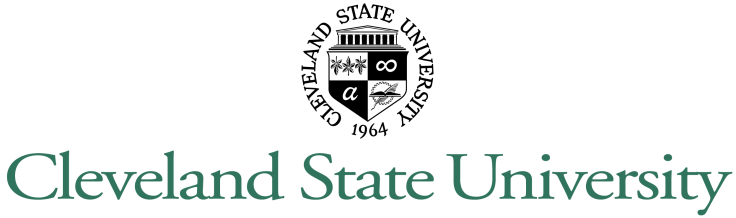 McNair Scholars Program RESEARCH ACTION PLANScholar Name:_________________________________________________________Department/Faculty Mentor:______________________________________________Research Topic:Summary of Research Project:Scholar’s research responsibilities:Academic and special skills needed:Research work schedule:Comments/Special needs/Suggestions:_________________________				____________________________Faculty Mentor Signature					McNair Scholar Signature